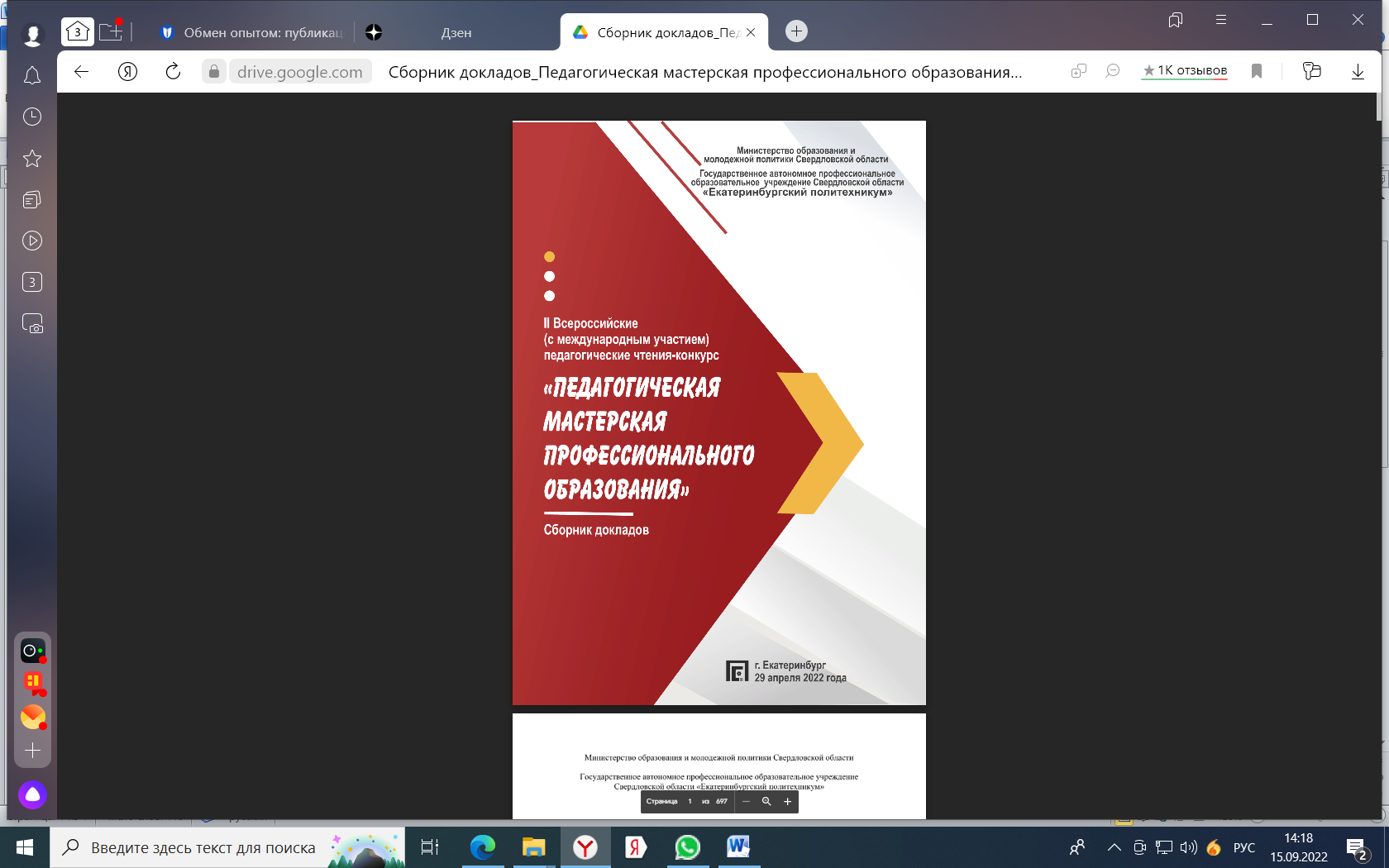 АннотацииСборник докладов II Всероссийских (с международным участием) педагогических чтений – конкурса «Педагогическая мастерская  профессионального образования» (Екатеринбург, 29 апреля 2022 года)[Электронный ресурс] / Екатеринбургский политехникум; отв. ред.А.Г. Захаров. – Екатеринбург: ГАПОУ СО «ЕПТ», 2022. – 696 с. – URL:https://drive.google.com/file/d/1uLopzbSUjEUMB5BQSmRY21D8aM-XxDOA/view?usp=sharing.Т.Г. Алифиренко Опыт применения инновационных образовательных технологий для формирования общих и профессиональных компетенций студентов на уроках химии.21-25И.С. Побежимова Формирование социальной компетенции у студентов на уроке иностранного языка 272 -275Е.В. Соловьева, И.А. Назина Развитие практикоориентированной образовательной среды для вовлечения студентов в чемпионатное движение  Ворлдскиллс. 505-508И.В. Бершанская, Я.Ф. Рыбалкина Из опыта работы подготовки участника чемпионата «Молодые профессионалы» по компетенции «Социальная работа». 453-458Е.П. Котыш  К вопросу активации смыслового чтения на уроках литературы в колледже 195-198